Информационное письмоОтдел религиозного образования и катехизации Нижнетагильской Епархии приглашает к участию в Епархиальном фестивале «ПАСХА КРАСНАЯ».Цель фестиваля: объединение христиан Нижнетагильской епархии в единой радости о Воскресшем Христе.К участию в фестивале приглашаются творческие коллективы учреждений культуры, образовательных учреждений, а также приходов и воскресных школ Нижнетагильской епархии.Проведение фестиваля:- дата проведения фестиваля – 2 мая 2022 года*, регистрация участников с 12.00, начало концерта в 13.00.
Мероприятия фестиваля:I. Заочный этап фестиваляЗаявки на участие в фестивале принимаются с 14 марта  по 6 апреля  2022 года по электронной почте: sofya_oro@mail.ru. Участникам необходимо выслать ссылку на полное видео выступления выложенное на  ЯндексДиск  (обратить внимание на выход и поклон) и заявку, заполненную по форме (Приложение 1). Участников на следующий этап – гала-концерт фестиваля, отбирает Оргкомитет фестиваля. Отбор участников происходит по следующим критериям: 1) соответствие пасхальной тематике; 2) высокий уровень исполнения.Коллективы-участники гала-концерта будут награждены дипломами фестиваля. Всем коллективам, подавшим заявку, выдаётся сертификат участника.II. Праздничный гала-концертВключает в себя духовные песнопения, канты, народные песни, народные танцы, музыкальные номера творческих коллективов из городов Нижнетагильской епархии. Информация обо всех изменениях будет публиковаться на сайте ОРОиК Нижнетагильской епархии Tagiloro.ru. и в группе отдела в социальной сети Вконтакте  https://vk.com/tagiloro Тел. 8(902)275-28-31, sofya_oro@mail.ru – Отдел религиозного образования и катехизации Нижнетагильской епархии.Более подробную информацию о фестивале (положение, форма заявки) можно посмотреть на сайте Tagiloro.ru в разделе «Конкурсы»Приглашаем всех желающих принять участие в епархиальном фестивале«ПАСХА КРАСНАЯ»!**Уважаемые участники!Епархиальный фестиваль «Пасха Красная» состоится очно 2 мая 2022 года, если будут сняты ограничения на проведение массовых мероприятий. Заочный этап фестиваля состоится при наличии заявок. Всем заявившимся коллективам будет выслан сертификат участника фестиваля.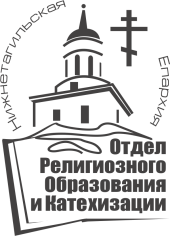 ЕПАРХИАЛЬНЫЙ ФЕСТИВАЛЬ«ПАСХА КРАСНАЯ»-2022